TERM SHEET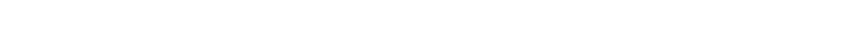 EXHIBIT APre and Post-Financing Capitalization:(Example: $1,000,000 investment)OFFERING TERMSOFFERING TERMSOFFERING TERMSClosing Date:The initial closing (the “Initial Closing”) shall occur as soon as reasonably practicable following the Company’s execution of this Term Sheet, satisfaction of the Conditions to Closing, and upon the Company receiving investments equaling or exceeding the Minimum Offering described below.The initial closing (the “Initial Closing”) shall occur as soon as reasonably practicable following the Company’s execution of this Term Sheet, satisfaction of the Conditions to Closing, and upon the Company receiving investments equaling or exceeding the Minimum Offering described below.Securities Offered by theCompany:Minimum Offering:Target Offering:Maximum Offering:$100,000.00$500,000.00$1,000,000.00Price Per Share:$1.75 per share (based on the capitalization of the Company set forth below) (the “Original Purchase Price”).$1.75 per share (based on the capitalization of the Company set forth below) (the “Original Purchase Price”).Pre-Money Valuation:Based upon the Original Purchase Price, the pre-money valuation of the Company is $9,015,125 and the post-money valuation is $10,015,125 based upon achieving the Maximum Offering. These amounts do not include an incentive share pool representing 13.71% of the Company’s stock on a fully-diluted basis.Based upon the Original Purchase Price, the pre-money valuation of the Company is $9,015,125 and the post-money valuation is $10,015,125 based upon achieving the Maximum Offering. These amounts do not include an incentive share pool representing 13.71% of the Company’s stock on a fully-diluted basis.Capitalization:The Company’s pre & post Round 2 investment capital structures are shown in attached Exhibit A. Subsequent financings are not shown.The Company’s pre & post Round 2 investment capital structures are shown in attached Exhibit A. Subsequent financings are not shown.Dividends:The Company has never paid a dividend on its Common Stock.  The Company’s Board of Directors (the “Board”) presently intends to retain all earnings of the Company in order to facilitate future growth.The Company has never paid a dividend on its Common Stock.  The Company’s Board of Directors (the “Board”) presently intends to retain all earnings of the Company in order to facilitate future growth.Warrant Coverage:Simultaneously with Initial Closing and at any subsequent Closings, the Company will issue warrants to purchase that number of shares of Common Stock equal to 100.0% of the number of shares purchased in the Closing. Such warrants shall have an exercise price of $1.25 per share and will expire three years from date of issuance.Simultaneously with Initial Closing and at any subsequent Closings, the Company will issue warrants to purchase that number of shares of Common Stock equal to 100.0% of the number of shares purchased in the Closing. Such warrants shall have an exercise price of $1.25 per share and will expire three years from date of issuance.STOCK PURCHASE AGREEMENTSTOCK PURCHASE AGREEMENTSTOCK PURCHASE AGREEMENTConditions to Closing:Standard conditions to closing, which shall include, among other things, satisfactory completion of financial and legal due diligence, and qualification of the shares under applicable Blue-Sky laws, if applicable.Standard conditions to closing, which shall include, among other things, satisfactory completion of financial and legal due diligence, and qualification of the shares under applicable Blue-Sky laws, if applicable.Counsel and Expenses:The Company’s counsel will draft all closing documents. The Company will pay all of the Company’s legal and administrative costs of the financing upon the Initial Closing.The Company’s counsel will draft all closing documents. The Company will pay all of the Company’s legal and administrative costs of the financing upon the Initial Closing.INVESTORS’ RIGHTS AGREEMENTINVESTORS’ RIGHTS AGREEMENTINVESTORS’ RIGHTS AGREEMENTManagement and InformationRights:The Company will deliver prior to each closing a Management Rights letter to each Investor that requests one. Any Major Investor (to be defined as a single Investor who, upon the completion of the Offering, owns more than 200,000 shares and who is not a competitor) will be granted access to Company facilities and personnel during normal business hours and with reasonable advance notification. The Company will deliver to any such Major Investor (i) annual financial statements, and other information as determined by the Board; (ii) no later than thirty days after the end of each fiscal year, a comprehensive operating budget forecasting the Company’s revenues, expenses, and cash position on a month-to-month basis for the upcoming fiscal year.The Company will deliver prior to each closing a Management Rights letter to each Investor that requests one. Any Major Investor (to be defined as a single Investor who, upon the completion of the Offering, owns more than 200,000 shares and who is not a competitor) will be granted access to Company facilities and personnel during normal business hours and with reasonable advance notification. The Company will deliver to any such Major Investor (i) annual financial statements, and other information as determined by the Board; (ii) no later than thirty days after the end of each fiscal year, a comprehensive operating budget forecasting the Company’s revenues, expenses, and cash position on a month-to-month basis for the upcoming fiscal year.Non-Competition and Non-Solicitation Agreements:Each Founder, Officer and key employee has entered into a non- competition and non-solicitation agreement in a form reasonably acceptable to the Board.Each Founder, Officer and key employee has entered into a non- competition and non-solicitation agreement in a form reasonably acceptable to the Board.Non-Disclosure and DevelopmentsAgreement:Each employee, contractor and consultant has entered into a non- disclosure and proprietary rights assignment agreement in a form reasonably acceptable to the Board.Each employee, contractor and consultant has entered into a non- disclosure and proprietary rights assignment agreement in a form reasonably acceptable to the Board.Board Matters:The Board shall meet at least quarterly, unless otherwise agreed by a vote of the majority of Directors.The Company will obtain directors and officers liability insurance with a carrier and in an amount satisfactory to the Board.  In the event the Company merges with another entity and is not the survivingcorporation, or transfers all of its assets, proper provisions shall be made so that successors of the Company assume the Company’s obligations with respect to indemnification of Directors.The Board shall meet at least quarterly, unless otherwise agreed by a vote of the majority of Directors.The Company will obtain directors and officers liability insurance with a carrier and in an amount satisfactory to the Board.  In the event the Company merges with another entity and is not the survivingcorporation, or transfers all of its assets, proper provisions shall be made so that successors of the Company assume the Company’s obligations with respect to indemnification of Directors.Key Person Insurance:The Company has acquired life insurance on the Founder, Mark O. Paul.  All proceeds payable on such life insurance is to be paid to the Company as the beneficiary.The Company has acquired life insurance on the Founder, Mark O. Paul.  All proceeds payable on such life insurance is to be paid to the Company as the beneficiary.BOARD OF DIRECTORS COMPOSITIONBOARD OF DIRECTORS COMPOSITIONBOARD OF DIRECTORS COMPOSITIONBoard of Directors:As of the Initial Closing, the Board shall be comprised of not less than three (3) and not more than five (5) members, including Robert W. Campbell as the designee of the Founder (Mark O. Paul), the person serving as the Company’s Chief Executive Officer (currently Mark O. Paul), Robert A. Deconning as an independent director, and two (2) vacancies to be filled by the Board at such time as the Board determines.As of the Initial Closing, the Board shall be comprised of not less than three (3) and not more than five (5) members, including Robert W. Campbell as the designee of the Founder (Mark O. Paul), the person serving as the Company’s Chief Executive Officer (currently Mark O. Paul), Robert A. Deconning as an independent director, and two (2) vacancies to be filled by the Board at such time as the Board determines.OTHER MATTERSOTHER MATTERSOTHER MATTERSFounders’ Stock:All shares of stock in the Company held by any Founder shall be owned by such Founder outright and not subject to buy-back rights or vesting.All shares of stock in the Company held by any Founder shall be owned by such Founder outright and not subject to buy-back rights or vesting.Investor Accreditation:All investors for this offering must be accredited as defined in Rule 501 of Regulation D.All investors for this offering must be accredited as defined in Rule 501 of Regulation D.Intellectual Property:All intellectual property relating to the business of the Company owned by the Founder, Mark O. Paul, has been assigned and transferred to the Company.All intellectual property relating to the business of the Company owned by the Founder, Mark O. Paul, has been assigned and transferred to the Company.Closing:The Initial Closing will occur as soon as practical as set forth above, as determined by the Board.  Any funds received from Investors shall be delivered to the Company immediately.The Initial Closing will occur as soon as practical as set forth above, as determined by the Board.  Any funds received from Investors shall be delivered to the Company immediately.Confidentiality:Neither the Company nor the Investors will disclose the terms of this Term Sheet to any person other than officers, members of the Board and the Company’s accountants and attorneys.Neither the Company nor the Investors will disclose the terms of this Term Sheet to any person other than officers, members of the Board and the Company’s accountants and attorneys.For Term Sheet: ROUND 2For Term Sheet: ROUND 2For Term Sheet: ROUND 2For Term Sheet: ROUND 2For Term Sheet: ROUND 2For Term Sheet: ROUND 2Pre and Post-Financing Capitalization (w/o reserves)Pre and Post-Financing Capitalization (w/o reserves)Pre and Post-Financing Capitalization (w/o reserves)Pre and Post-Financing Capitalization (w/o reserves)Pre-MoneyPre-MoneyPre-Money$9,015,125Share Price$1.75Post-MoneyPost-MoneyPost-Money$10,015,125Prior to Issuance of "Reserved" Options / WarrantsPrior to Issuance of "Reserved" Options / WarrantsPrior to Issuance of "Reserved" Options / WarrantsPrior to Issuance of "Reserved" Options / WarrantsSharesOwnershipCommon Stock, Pre-Money Options /Common Stock, Pre-Money Options /Common Stock, Pre-Money Options /WarrantsWarrantsWarrants5,151,50081.84%Round 2 InvestmentRound 2 InvestmentRound 2 Investment1,142,85718.16%6,294,357100.00%Round 2 Cap TableRound 2 Cap TableRound 2 InvestmentRound 2 InvestmentRound 2 InvestmentInvestmentInvestmentSharesOwnershipRound 2 InvestmentRound 2 InvestmentRound 2 Investment$1,000,000571,4297.83%Warrant coverageWarrant coverageWarrant coverage571,4297.83%Total SeedTotal Seed$1,000,0001,142,85715.67%Common Stock & Pre-Money Options /Common Stock & Pre-Money Options /Common Stock & Pre-Money Options /WarrantsWarrantsWarrants5,151,50070.62%Post-Money Options Reserves*Post-Money Options Reserves*Post-Money Options Reserves*1,000,00013.71%TotalTotal$1,000,0007,294,357100.00%Summary: Fully Diluted BasisSummary: Fully Diluted BasisPre-Money Post-MoneyPre-Money Post-MoneyPre-Money Post-MoneyShare ValueFounder/Seed InvestorsFounder/Seed InvestorsFounder/Seed Investors82.58%58.32%$7,444,500Round 2 InvestmentRound 2 InvestmentRound 2 Investment15.67%$2,000,000All Options/WarrantsAll Options/WarrantsAll Options/Warrants11.60%26.01%$3,320,625TotalTotal94.18%100.00%$12,765,125